Apêndice 1- Questionário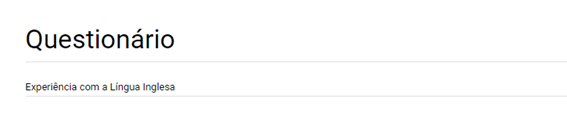 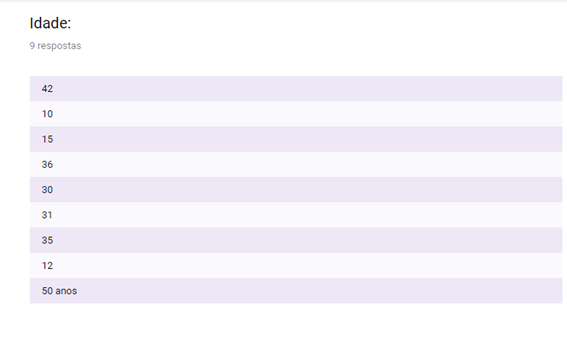 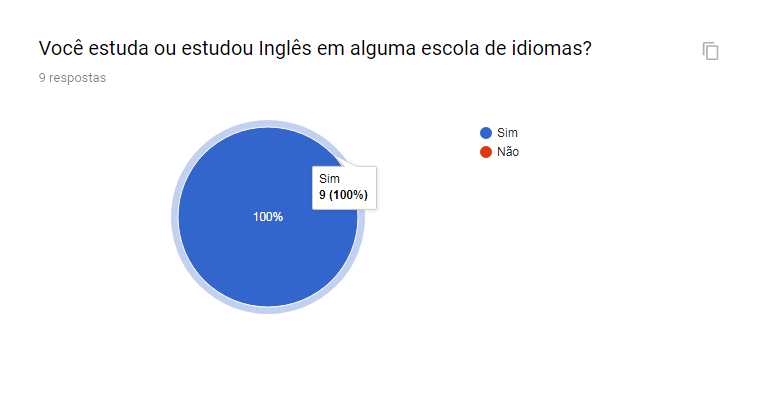 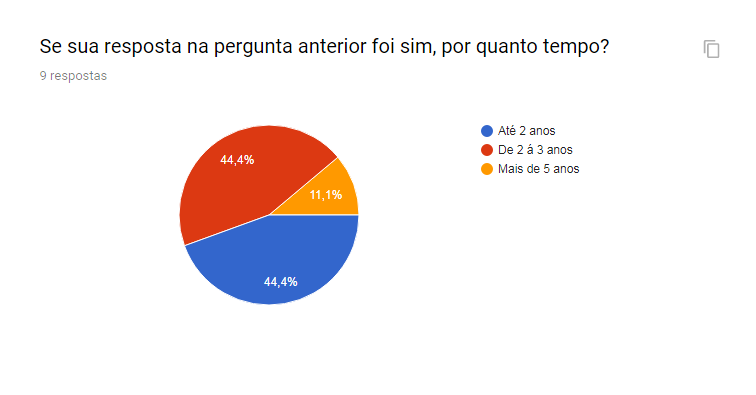 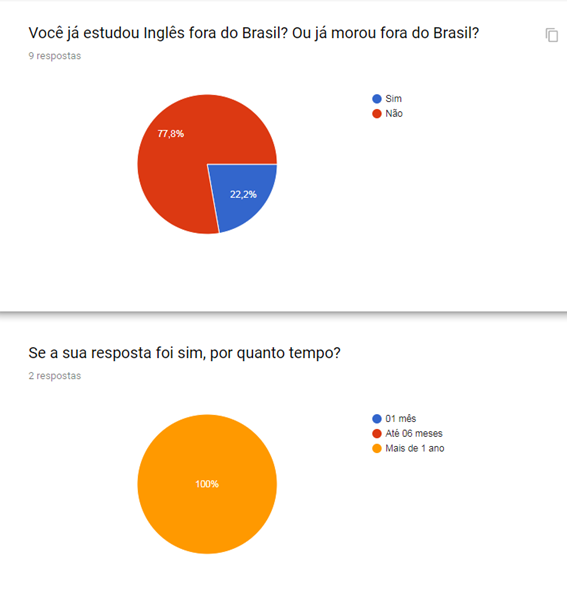 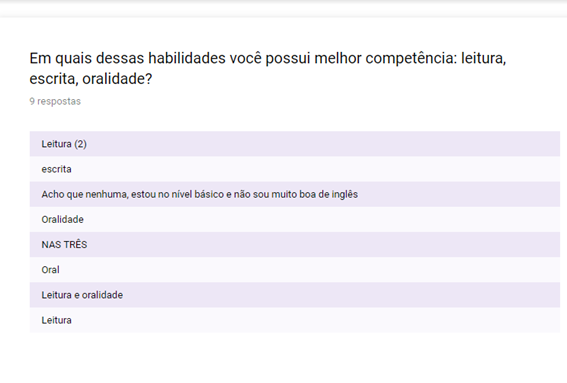 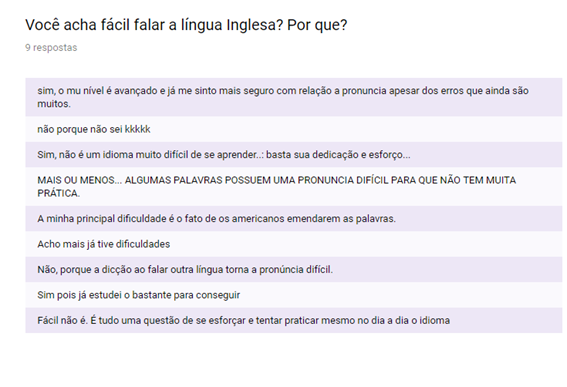 Apêndice 2- Frases da pesquisa de campoYesterday I visited my Family.Yesterday I invited my parents for dinner.Yesterday I moved to a new office.Yesterday I arrived home early.Yesterday I called to my friend.Yesterday I watched TV.Yesterday I washed my car.Yesterday I worked too many hours.